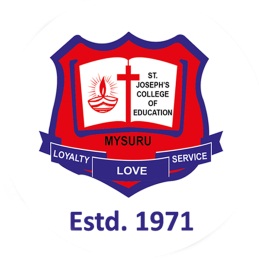 Statutory Declaration underSection 4(1) (b) of RTI Act 2005Statutory Declaration under Section 4(1) (b) Right to Information (RTI) Act, 2005 The Particulars of the Organization  Working Hours: 9:30 am to 5:00 pm Holidays: The Institute shall remain closed on Sundays and Public Holidays as declared by the University of Mysore, Mysore.Motto “LOVE, LOYALTY AND SERVICE”Vision To be a premier leading institution in the domain of teacher education, catering to the institutions of knowledge and wisdom with teachers who are driven by utmost quality, professionalism, competence, excellence and integrity rooted in human and constitutional values, there by contributing to social transformation and national development.MissionTo facilitate with required educational paraphernalia and resources to equip the teacher-student fraternity for convincingly imbibing the vision of the college with sound foundation in personal and career development integrated with professional, pedagogical and social skills to innovatively and creatively fulfil the demands of modern education.Objectives: To impart relevant knowledge with respect to foundation and methodology course. To promote mastery over the required content.To impart the teaching skills and strategies to transfer the given content. To innovate and experiment classroom practices. To boost confidence and abilities to plan and organize school related/ community based programmes and activities. To develop professional attitude.To make teacher trainees enthusiastic and proactive.To help demonstrate commitment to Christian values such as loyalty, love, service, equality and excellence. To sensitize on issues of ecology and the environment.To open mindedness so as to acquire related competencies to meet global trends and demands. To promote responsibility towards scope and dimensions of socially/ economically disadvantaged sections of the society especially in rural areas.To extent assistance in respect of employment and placement services. To create leaders in all walks of life and thus be agents of change in our society by breaking the fetters of all social evils for the betterment of the people of our country and for a better world.  About the B. Ed programmeThe Bachelor of Education (B.Ed.) Programme is a two year professional programme in the field of teacher education which aims at preparing school teachers, for upper primary, secondary level (classes VI -X) and higher secondary level (PUC). Also aims at preparing, practitioners and other educational professionals including manpower for curriculum development, planners, administrators, supervisors, school principals and for extension activities.Duration  4 semesters in 2 years100 working days in each semesterMedium of InstructionSeparate English & Kannada Medium classesSubjects Offered Languages : English & KannadaSocial Science: History & GeographyCommerceScience : Physics, Chemistry & BiologyMathematics Section 4 (1) (b) of RTI Act 2005 covers the statutory declaration of St. Joseph’s College of Education, Mysore. Website: https://www.stjcollegeofeducationmysuru.in/ Our college is approved by NCTE, recognized by Govt. of Karnataka, and Affiliated to University of Mysore, Mysore. The college has a Governing Body and College Development Committee. It runs as per the rules and regulations made by Govt. from time to time. The College comes under “Grant- in-Aid” category therefore financial transactions are audited by the Joint Director of collegiate education. The college has different Bodies to maintain all types of discipline in the in the campus. All information about the college is open for the public and it can it obtained by citizens of India.RTI Act 2005 Link: http://righttoinformation.gov.in/rti-act.pdfSl.noTitle Details1.Name of the OrganizationSt. Joseph’s College of Education2.Postal address of the OrganizationSt. Joseph’s Complex Jayalakshmipuram, Mysore - 5700123.WebsiteStjcollegeofeducationmysuru.in4.EmailStjosephcollege2012@gmail.com5.Phone Number0821-25119926.Approval and AffiliationAffiliated to University of Mysore, Mysore and Accredited with B++ Grade (NAAC 2016)7.The FounderRt. Rev. Mathias Fernandes8.Chairman/ PatronMost. Rev. Dr. K. A. William9.Vice Chairman/ Secretary and CorrespondantRev. Fr. Vijay Kumar10.Managing trustee/ ManagementMysore Diocesan Educational Society11.PRO/CEOMr. Seby Maveli12.Director/PrincipalDr. Priya MathewSl.no Name DesignationContact No.Email 1Dr. Priya MathewAppellate Officer9482538060drpriyasjce@gmail.com2Mr. Yogesha K AInformation Officer9900884373yogeshgurukula@gmail.com